Ur. broj:  OKGF-17/18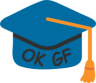 Mostar, 17. listopada  2018.Izvješće o sastanku s Upravom fakultetadana 17.10.2018. Nazočni:	Dekanica: izv.prof. dr.sc. Maja PrskaloProdekan za nastavu: dr.sc. Dragan ĆubelaPredsjednica OKGF: mr.sc. Tatjana Džeba, Član OKGF: Marija MarijanovićČlan Povjerenstva za unaprjeđenje studiranja: Danijela Maslać, dipl.ing.građ.Član Povjerenstva za odnose sa studentima: Božo PenavićDnevni red:Informacija o sastanku sa Sveučilišnim Uredom dana 12.10.2018. i priprema potrebnih podataka za institucionalnu akreditaciju Sveučilišta i Samoevaluacijsko izvješće Sveučilišta za razdoblje 2013./2014. – 2017./2018.g.RaznoAd 1) Predsjednica OKGF je prenijela informacije sa sastanka sa Sveučilišnim Uredom za osiguranje i unaprjeđenje kvalitete. Sukladno tome, potrebno je pripremiti do 15.11. tablice sa traženim podatcima, kako bi se isti mogli obraditi na razini Sveučilišnog Ureda i pripremiti Samoevaluacijsko izvješće Sveučilišta za razdoblje 2013./2014.- 2017./2018.g za institucionalnu akreditaciju od strane agencije HEA. Prijava Sveučilišta za institucionalnu akreditaciju se mora izvršiti najkasnije do 14.01.2019.Za podatke o studentima zadužena Marija Marijanović, za podatke o osoblju: Dragan Ćubela, za podatke o resursima i međunarodnoj suradnji: Anton Vrdoljak, za znanost: Amira Galić. Svi podatci se trebaju dostaviti Tatjani Džeba na uvid, nakon čega će ih proslijediti Voditeljici Sveučilišnog Ureda Luciani Boban. Predsjednica OKGF je izvjestila da je ažurirala i poslala Voditeljici Sveučilišnog Ureda za kvalitetu popis naših studijskih programa u ak. 2018./2019.Također je napomenula da se Odluka o Imenovanju našeg člana radnog povjerenstva za Pedagoške kompetencije nastavnika dostavi prorektoru Zdenku Klepiću.Ad 2) Na sastanku se dogovorilo da se obrazac za terensku nastavu postavi što skorije na mrežnu stranicu GF, te da se do kraja mjeseca organizira sastanak o provedbi Akcijskog plana po preporukama AZVO-a.Predsjednica OKGF:__________________mr.sc. Tatjana Džeba